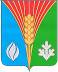 СОВЕТ ДЕПУТАТОВМуниципальное образование сельское поселение Ромашкинский сельсоветКурманаевского района Оренбургской области(четвертого созыва)РЕШЕНИЕ07.11.2022                                         			                                      №  83с. РомашкиноО досрочном прекращении  полномочий главы муниципального образования Ромашкинский сельсовет Курманаевского района Оренбургской области Ивановой С.А.В соответствии с пунктом 2 части 6  статьи 36 Федерального закона от 06.10.2003 № 131-ФЗ «Об общих принципах организации местного самоуправления в Российской Федерации», Уставом муниципального образования Ромашкинский сельсовет Курманаевского района, заявлением главы муниципального образования Ромашкинский сельсовет Ивановой С.А. о досрочном прекращении полномочий главы по собственному желанию,  Совет депутатов муниципального образования РЕШИЛ:1. Прекратить полномочия главы муниципального образования Ромашкинский сельсовет Курманаевского района Оренбургской области Ивановой Светланы Александровны досрочно 7 ноября 2022 года.2. Настоящее решение вступает в силу со дня подписания.Председатель Совета депутатов                                              А.А. ВасильевРазослано: в дело, прокурору,  администрации района